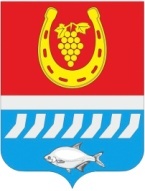 администрациЯ Цимлянского районаПОСТАНОВЛЕНИЕ__.03.2024   	                                № ___                                       г. ЦимлянскВ соответствии с постановлением областной межведомственной комиссии по делам несовершеннолетних и защите их прав Правительства Ростовской области от 25.01.2024 № 2.3-П/1, Администрация Цимлянского районаПОСТАНОВЛЯЕТ:1.  Создать рабочую группу при  комиссии по предупреждению и ликвидации чрезвычайных ситуаций и обеспечению пожарной безопасности Цимлянского района по оснащению автономными дымовыми пожарными извещателями мест проживания многодетных семей, семей, находящихся в трудной жизненной ситуации, в социально опасном положении, согласно приложению № 1.2. Утвердить положение о рабочей группе при  комиссии по предупреждению и ликвидации чрезвычайных ситуаций и обеспечению пожарной безопасности Цимлянского района по оснащению автономными дымовыми пожарными извещателями мест проживания многодетных семей, семей, находящихся в трудной жизненной ситуации, в социально опасном положении,  согласно приложению № 2.3. Контроль за выполнением постановления оставляю за собой.Глава АдминистрацииЦимлянского района                                                                       Е.Н. НочевкинаПостановление вносит МКУ «Служба ГО и ЧС» Цимлянского районаПриложение № 1 к постановлению Администрации Цимлянского районаот __03.2024 № ___сОСТАВо создании рабочей группы при комиссии по предупреждению и ликвидации чрезвычайных ситуаций и обеспечению пожарной безопасности Цимлянского района по оснащению автономными дымовыми пожарными извещателями мест проживания многодетных семей, семей, находящихся в трудной жизненной ситуации, в социально опасном положенииПо решению руководителя рабочей группы по оснащению автономными дымовыми пожарными извещателями мест проживания многодетных семей, семей, находящихся в трудной жизненной ситуации, в социально опасном положении на территории Цимлянского района включаются иные должностные лица территориальных органов, федеральных органов исполнительной власти и органов исполнительной власти по согласованию.Управляющий делами                                                                            А.В. КуликПриложение № 2  к постановлению Администрации Цимлянского районаот __03.2024 № ___ПОЛОЖЕНИЕо создании рабочей группы при комиссии по предупреждению и ликвидации чрезвычайных ситуаций и обеспечению пожарной безопасности Цимлянского района по оснащению автономными дымовыми пожарными извещателями мест проживания многодетных семей, семей, находящихся в трудной жизненной ситуации, в социально опасном положении1. Настоящее Положение разработано в соответствии с Федеральным законом от 21.12.1994 № 68-ФЗ «О защите населения и территорий от чрезвычайных ситуаций природного и техногенного характера», постановлениями Правительства Российской Федерации от 30.12.2003 № 794 «О единой государственной системе предупреждения и ликвидации чрезвычайных ситуаций» и от 08.11.2013  № 1007 «О силах и средствах единой государственной системы предупреждения и ликвидации чрезвычайных ситуаций».2. Положение определяет организацию, состав и порядок проведения  мероприятий  рабочей группы при комиссии по предупреждению и ликвидации чрезвычайных ситуаций и обеспечению пожарной безопасности Цимлянского района по оснащению автономными дымовыми пожарными извещателями мест проживания многодетных семей, семей, находящихся в трудной жизненной ситуации, в социально опасном положении.3. Для организации проведения мероприятий рабочей группы при комиссии по предупреждению и ликвидации чрезвычайных ситуаций и обеспечению пожарной безопасности Цимлянского района по оснащению автономными дымовыми пожарными извещателями мест проживания многодетных семей, семей, находящихся в трудной жизненной ситуации, в социально опасном положении решением главы Администрации района – председателя КЧС и ОПБ Цимлянского района доводится задание.4. Рабочую группу при комиссии по предупреждению и ликвидации чрезвычайных ситуаций и обеспечению пожарной безопасности Цимлянского района по оснащению автономными дымовыми пожарными извещателями мест проживания многодетных семей, семей, находящихся в трудной жизненной ситуации, в социально опасном положении возглавляет заместитель главы Администрации Цимлянского района по социальной сфере, председатель КДН и ЗП Администрации Цимлянского района.5. Основными задачамирабочей группы при комиссии по предупреждению и ликвидации чрезвычайных ситуаций и обеспечению пожарной безопасности Цимлянского района является оснащение автономными дымовыми пожарными извещателями мест проживания многодетных семей, семей, находящихся в трудной жизненной ситуации, в социально опасном положении, в соответствии с их компетенцией являются:-разработка предложений по оснащению автономными дымовыми пожарными извещателями мест проживания многодетных семей, семей, находящихся в трудной жизненной ситуации, в социально опасном положении -координация деятельности органов управления и сил районной подсистемы их очередность;- контроль за установкой автономных дымовых пожарных извещателей;- инструктаж по эксплуатации автономных дымовых пожарных извещателей многодетных семей, семей, находящихся в трудной жизненной ситуации, в социально опасном положении;- контроль за эксплуатацией автономных дымовых пожарных извещателей;- иные задачи могут быть возложены на рабочую группу при комиссии по предупреждению и ликвидации чрезвычайных ситуаций и обеспечению пожарной безопасности Цимлянского района по оснащению автономными дымовыми пожарными извещателями мест проживания многодетных семей, семей, находящихся в трудной жизненной ситуации, в социально опасном положении.6. Заседания  рабочей группы при комиссии по предупреждению и ликвидации чрезвычайных ситуаций и обеспечению пожарной безопасности Цимлянского района по оснащению автономными дымовыми пожарными извещателями мест проживания многодетных семей, семей, находящихся в трудной жизненной ситуации, в социально опасном положении проводятся по мере необходимости, но не реже два раза в год. Заседание рабочей группы является правомочным, если на нем присутствует более половины от общего числа членов рабочей группы.7. Решение рабочей группы считается принятым, если за него проголосовало более половины из числа присутствующих на заседании членов рабочей группы. В случае равенства голосов решающим является голос председателя рабочей группы. Решение рабочей группы оформляется протоколом заседания рабочей группы, который подписывается председателем рабочей группы. 8. Решения рабочей группы при комиссии по предупреждению и ликвидации чрезвычайных ситуаций и обеспечению пожарной безопасности Цимлянского района по оснащению автономными дымовыми пожарными извещателями мест проживания многодетных семей, семей, находящихся в трудной жизненной ситуации, в социально опасном положении носят рекомендательный характер.Управляющий делами                                                                            А.В. КуликО создании рабочей группы при комиссии по предупреждению и ликвидации чрезвычайных ситуаций и обеспечению пожарной безопасности Цимлянского района по оснащению автономными дымовыми пожарными извещателями мест проживания многодетных семей, семей, находящихся в трудной жизненной ситуации, в социально опасном положенииРуководитель рабочей группы:Руководитель рабочей группы:Руководитель рабочей группы:Кузина Светлана Николаевна-заместитель главы Администрации Цимлянского района по социальной сфере, председатель КДН и ЗП Администрации Цимлянского района.Заместитель руководителя рабочей группы:Заместитель руководителя рабочей группы:Заместитель руководителя рабочей группы:Грициенко Александр Николаевич-начальник МКУ «Служба ГО и ЧС» Цимлянского района.Члены рабочей группы:Члены рабочей группы:Члены рабочей группы:Антипов Иван Викторович-заведующий отделом образования Администрации Цимлянского района;Ананьева Татьяна Владимировна-заведующий финансовым отделом Администрации Цимлянского района;Кучеровская Елена Анатольевна-начальник управления социальной защиты населения муниципального образования «Цимлянский район» Ростовской области.;Белова Оксана Владимировна-ведущий специалист-ответственный секретарь комиссии по делам несовершеннолетних и защите их прав.Разумовский Павел Иванович-глава Администрации Цимлянского городского поселения (по согласованию);-глава Администрации Лозновского сельского поселения (по согласованию);Бурняшев Геннадий Александрович-глава Администрации Саркеловского сельского поселения (по согласованию);Кулягина Ольга Сигизмундовна-глава Администрации Маркинского сельского поселения (по согласованию);Плутенко Елена Анатольевна-глава Администрации Красноярского сельского поселения (по согласованию);Савушинский Александр Гаврилович-глава Администрации Калининского сельского поселения (по согласованию);Текутьев Сергей Федорович-глава Администрации Новоцимлянского сельского поселения (по согласованию).